INDICAÇÃO Nº 263/2020Assunto: Solicita a execução de poda de árvore na Rua José Diniz, conforme especifica.Senhor Presidente:INDICO ao Sr. Prefeito Municipal, nos termos do Regimento Interno desta Casa de Leis, que se digne Sua Excelência determinar ao setor competente da Administração, para execução URGENTE de poda de árvore na Rua José Diniz, na altura do número 34 – Bairro Santa Filomena, cujos galhos e troncos da árvore representam perigo, pois os galhos oferecem risco aos moradores e transeuntes, conforme foto em anexo. Tal medida é de extrema necessidade, pois os referidos galhos ficam vulneráveis às tempestades e ventanias, representando iminente perigo, além dos transtornos causados aos que por ali transitam ou residem.SALA DAS SESSÕES,  10 de junho de 2020.HIROSHI BANDO
Vereador – PSD*Acompanha 01 foto.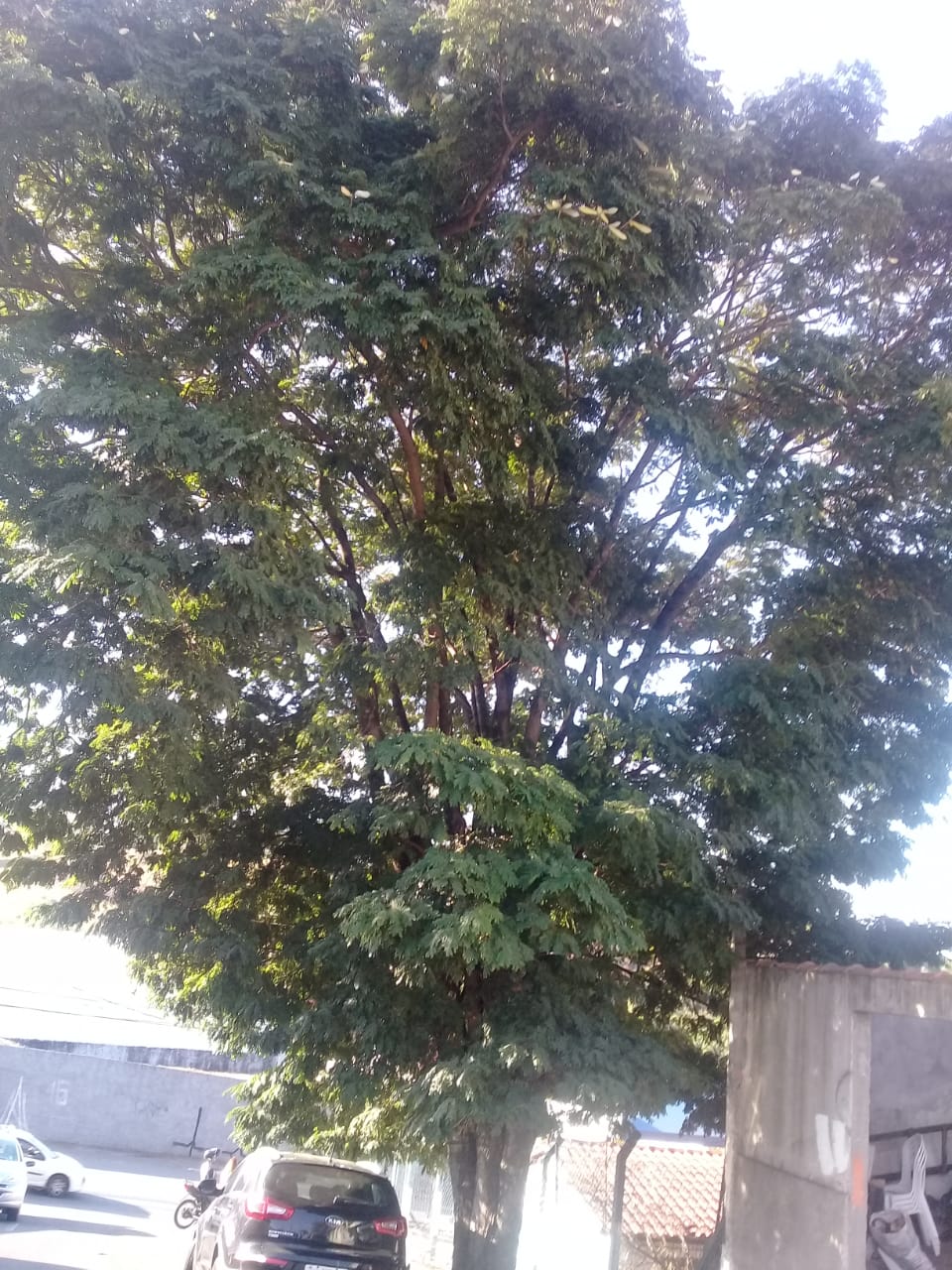 